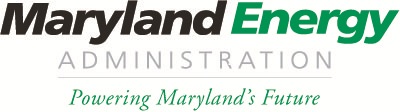 Please fill out this “30 Day Form” for the Maryland Natural Gas Voucher Program, and send to:Chris Rice via email: crice@energy.state.md.usOr by mail to:Attention- Nat Gas Voucher Program“30 Day Form”Maryland Energy Administration60 West Street, Suite 300  Annapolis, MD 21401 Award #Award DatePPC NameMotor Carrier NameVehicle Identification #Vehicle Delivery Date